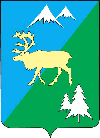 П О С Т А Н О В Л Е Н И ЕАДМИНИСТРАЦИИ  БЫСТРИНСКОГО  МУНИЦИПАЛЬНОГО РАЙОНА684350, Камчатский  край, Быстринскийрайон, с. Эссо, ул. Терешковой, 1, тел/факс 21-330http://essobmr.ru      admesso@yandex.ruот 08.09.2020 № 273        В соответствии с Федеральным законом от 06.10.2003 № 131 ФЗ «Об общих принципах организации местного самоуправления»  в Российской Федерации, пунктом 5 Правил предоставления коммунальных услуг собственникам и пользователям помещений в многоквартирных домах и жилых домов, утверждённых постановлением Правительства Российской Федерации от 06.05.2011 №354 «О предоставлении коммунальных услуг собственникам и пользователям помещений в многоквартирных домах и жилых домов», руководствуясь статьей 36.1 Устава Быстринского муниципального района:ПОСТАНОВЛЯЮ:         1. Начать отопительный сезон 2020-2021 годов на территории Эссовского сельского поселения с 11 сентября 2020 г.          2. Контроль за исполнение данного постановления возложить на начальника отдела по жилищно-коммунальному хозяйству и работе с населением администрации Быстринского муниципального района.         3. Настоящее постановление вступает в силу с 11 сентября 2020 года.ВрИО главы администрации Быстринского муниципального района                                               А.В. Греков ______________________________________________________________________Разослано: дело, прокуратура Быстринского района, отдел ЖКХ, АО «Тепло Земли», газета «Новая жизнь», Министерство ЖКХ и энергетики Камчатского края, ЕДДС при администрации БМРЛицо, курирующее данное направление служебной  деятельности _____________                                     ____						(подпись, Фамилия, инициалы, дата)Управление делами ___________________Прокина А.В. 08.09.2020						(подпись, Фамилия, инициалы, дата)Исполнитель  документа ____________ Гричаников И.А. 08.09.2020					                                                  (подпись, Фамилия, инициалы, дата)Об начале отопительного периода 2020-2021 годов на территории Эссовского сельского поселения